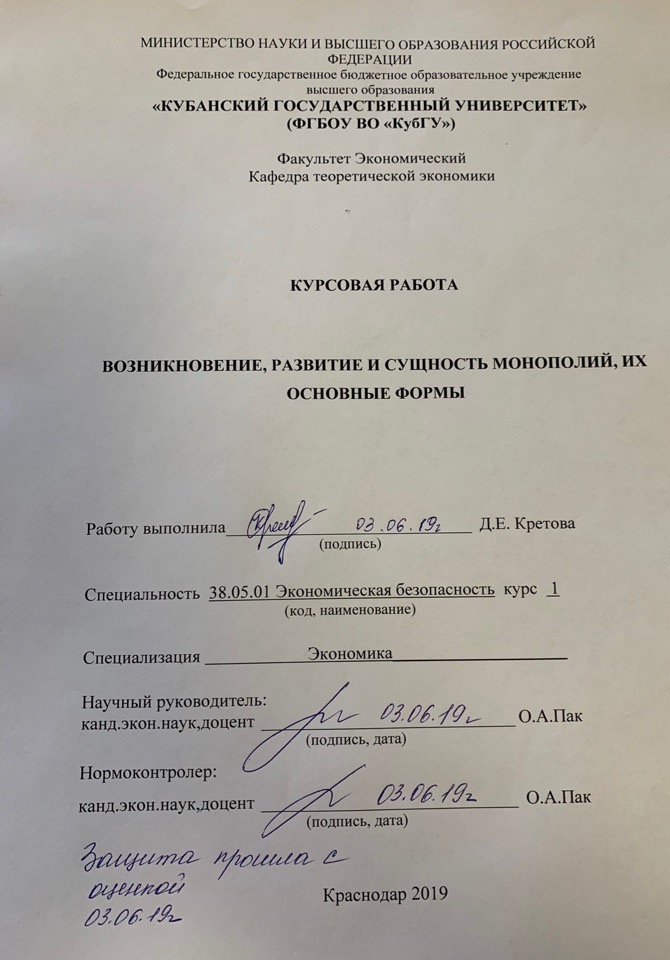 СодержаниеВведение	31 Экономическая теория монополий	61.1  История развития монополий	61.2  Понятие и сущность монополий	101.3  Плюсы и минусы монополий	122 Особенности развития монополий в РФ	162.1  Современные организационные формы монополий	162.2  Развитие монополий в развитых странах	202.3  Антимонопольная политика государства в РФ и развитых странах	23Заключение	29Список использованных источников	31ВведениеОбычно монополией называют единоличное право производителя (торговца) на производство какого-либо товара или реализацию этого же товара. Также монополия представляет собой крупная компания, производящая уникальный товар или предоставляющая уникальные услуги. Выделяют пять основных организационных форм монополии. Монополии, обладая исключительным положением, всюду устраняют конкурентов, разрушая тем самым нормальный рынок, снижают качество продукции, игнорируя достижения НТП, вызывают снижение общей эффективности производства.Монополия в экономики является достаточно серьезным препятствием для развития рынка. Ведь, если есть монополия, то здравая конкуренция практически отсутствует. При наличии монополии существует так называемая монополистическая конкуренция. Монополистическая конкуренция- рыночная структура, при которой каждая фирма становится маленьким монополистом, который выпускает свой вариант определённого продукта.Монополии осуществляют жесткий контроль над ценой и устанавливают наиболее высокие цены на товары, поскольку присутствует монопольное положение. Монополия снижает жизненный уровень населения. Не всегда предприятия-монополисты используют в полном объеме свои возможности для обеспечения НТП (научно-технического прогресса). Также монополии не имеют стимулов для улучшения эффективности за счёт НТП, поскольку конкуренции просто нет.Проблемы монополизации рынка в настоящее время приобретают наибольший интерес не только специалистов в этой области, но и широкие слои населения. К основной и важнейшей экономической функции современного государства относится разработка и проведение антимонопольной политики. Основная задача государства- устранение последствий несовременного рынка. Для этого государство использует различные способы и методы.В работе я исследую вопросы, которые важны для нашей современной экономики. Довольно долгое время в нашей стране существовала командная экономика и, следовательно, таким понятиям как «конкуренция», «монополия» не придавали значение и должного внимания. Все вышеизложенное обуславливает актуальность данной темы исследования.Целью работы является изучение сущности монополии и ее основных форм, рассмотрение возникновения и развития монополии в РФ и зарубежных странах. Задачи курсовой работы заключаются в том, чтобы:-изучить историю развития монополий;-раскрыть сущность монополий;-выявить основные плюсы и минусы монополий;-изучить современные организационные формы монополий;-тщательно раскрыть сущность антимонопольной политики государства в РФ и развитых странах.Объект исследования- монополии различных видов и форм.Предметом исследования выступают экономические отношения субъектов монополии РФ.В процессе выполнения работы применялись следующие научные труды: И.В. Долгова, А.Т. Джураев, В.Н. Герасимов, Ю.М. Осипов, С.Г. Падисов, М.И. Плотоцкий, А.Я. Рыженков, О.С. Сухарев, С.А. Толкачев, О.А. Федотовская, М.М.Хайкин, Ю.А. Чернявская. Статья из ежегодной научной конференции «Ломоносовские чтения» - «Роль монополий в современной России». Материалы Международной научно-практической конференции «Теоретические подходы к изучению понятия монополии, экономические условия ее существования». Структура работы включает в себя: введение, основная часть, включающая две главы, заключение и в конце работы представлен список используемых источников.Экономическая теория монополий История развития монополийДовольно часто монополию рассматривают как новое явление в экономике, но феномен монополии зародился еще в древние времена, практически одновременно с появлением рынка и присутствовал на всех этапах общественно-исторического развития [9].   Кaк отмечают исследователи в области экономической истории, основные черты монополии можно проследить уже во времена Древнего Египта еще во II тысячелетии до н.э, когда только избранная каста в лице жрецов и фараона, как хозяева наиболее крупных мануфактур, имела право продавать ткани за границу. Кроме этого, в том же Древнем Египте можно заметить формирование монополии на пшеницу, когда Египет стал не просто базой товарного производства огромного количества пшеницы, a зерновой житницей практически всего Средиземноморья, благодаря удобренным нильским илом землям. Помимо пшеницы, предметом монополии стали получение меда, соль и обработка текстиля [2].В дальнейшем, кроме монополии на товары, возникли и монополии на те или иные услуги. Примером может послужить банковское дело в Древнем Египте, которое было организовано в форме государственной монополии, где банки имели монопольное право в ведении банковских операций.Период Средневековья характерен появлением фирм-монополистов, для которых государство создавало отдельные условия на занятие той или иной деятельностью посредством выдачи привилегий. В начале XVII века, в Англии это явление носило явный характер. Раздача монополий стaла не просто политикой государства, а банальным средством пополнения казны. Только в первой половине XVII века государство выдало более 700 монополий, что свидетельствует о злоупотреблении власти правом продавать права на монополию торговли [13]. Несмотря на возражения парламента и потребителей, данная экономическая политика государства длилась еще достаточно долгое время. К 1630-ым годам были монополизированы практически все производства и услуги, и это привело к негативным последствиям.Масштабный рост коррупции, незаконная деятельность предпринимателей, ограничение производства, ущемление интересов потребителей, абсолютное уничтожение конкуренции в стране в тот период времени – всё это последствия наделения привилегиями купцов. Однако, отсутствие конкуренции привело к повышению цен. Повсюду вспыхивали народные волнения, накалялась социальная атмосфера. Стало ясно, что стране необходима новая экономическая политика.Вторая половина XIX века характеризуется не только бурным развитием крупного машинного производства и производительных сил, но и образованием новых, различных форм «сообществ», которые представляли собой монополистические объединения. Наиболее широкое распространение получили следующие формы организации монополии: синдикат, он предусматривал наличие временной договоренности между предпринимателями о единой политике в продажах, и трест, который подразумевал полное объединение всех фирм в одну, где уже возникало общее управление производством и обобществлялся процесс технических усовершенствований и изобретений.Предприниматели объединялись с целью монополистического господства над рынком и, тем самым, ограничивали возможную конкуренцию, которая могла быть для них просто невыгодной. Благодаря этому, они смогли снизить предпринимательские риски в условиях огромного роста концентрации капитала и производства.Появление новых форм организации монополии стало объектом внимания представителей различных экономических школ того времени. Среди исследований того времени можно выделить работу Г. Геймана «Смешанные предприятия в немецкой крупной железоделательной промышленности» (1904). Он точно смог описать сложившуюся ситуацию в немецкой железоделательной промышленности того времени. Ещё одним ярким немецким экономистом, изучавшим тресты и картели, был Р. Лифман со своей работой «Картели и тресты и дальнейшее развитие народнохозяйственной организации» [22].Не удивительно, что данное явление изучало большое количество исследователей, ведь статистика поражающая. В начале XX века количество картелей в Германии достигло практически 3000-4000, они объединяли в себе более 12 000 фирм. При этом, до окончания Второй Мировой войны, государство целенаправленно вело политику картелизации. Был выпущен ряд законов о принудительном учреждении картелей, которые предусматривали принудительное объединение предприятий Германии в картели для поддержания и развития национальной экономики. Более трети производства было сконцентрировано в руках трестов, картелей и синдикатов. Ярким примером может послужить Рейнско-Вестфальский каменноугольный синдикат, сконцентрировавший в 1906 году более 86% производства.Такая же ситуация складывалась в Соединенных Штатах. Во многих отраслях синдикаты и тресты смогли взять под свой контроль практически весь объем производства.Россия не была исключением в процессе монополизации промышленности, но развитие объединений монополистического характера началось немного позже, чем в Европе[11]. Процесс монополизации в России стал возможен благодаря проведению С.Ю. Витте, который занимал в конце XIX века пост министра финансов, целого ряда реформ и преобразований: увеличение налогов косвенного типа, введение золотого стандарта и таможенных тарифов. В конце XIX века непосредственно при участии государства был создан первый действительно российский синдикат сахарозаводчиков.Довольно часто монополии в России, охватывающие важнейшие отрасли промышленности, образовывались в форме синдикатов или картелей, но были и крупные объединения трестовского типа, такие как: ниточный трест, товарищество «Бр. Нобель». Большое количество монополистических объединений в России было официально не зарегистрировано в связи с отсутствием законодательных и административных норм по регулированию деятельности монополий и порядку их оформления, но, тем не менее, их число постоянно росло. К началу XX века в дооктябрьской России насчитывалось более 140 различных монополистических объединений, задействованных в 40 отраслях промышленности. Можно с уверенностью сказать, что в начале XX века монополии становятся неотъемлемой частью экономической жизни страны.В результате Октябрьской революции были национализированы практически все фирмы, тем самым решая проблему коренным образом бурно растущего количества монополистических объединений. Такое явление, как частное предпринимательство, было устранено. Монополии, тресты и синдикаты официально перестали существовать, но в действительности они просто приняли новую форму, полностью теперь подконтрольную государству. Промышленные отраслевые гиганты советского периода являлись по своей сути монополиями.Административно-командная экономика того времени может и не давала слишком явных негативных последствий, но и не позволяла предприятиям развиваться в полной мере: отсутствовали стимулы и мотивация к увеличению дохода предприятия, наблюдалось нерациональное использование эффекта от масштаба. 70-летний советский период сформировал рынок к монополизации в 90-ые годы XX века. К 1990-ым годам, по данным Госкомстата, более 2000 предприятий были единственными поставщиками и производителями некоторых видов товаров, а из 340 групп промышленной продукции около 315 производились на одном предприятии. Несмотря на практически одинаковые коэффициенты концентрации производства в СССР и США, количество малых фирм в США было значительно больше, и это позволяло обеспечивать поиск оптимальных путей научно-технического прогресса и постоянный прирост новых рабочих мест.Во второй половине XX века появился абсолютно новый феномен в экономической жизни мира. Компании стали выходить на международный рынок, при этом не только в сфере реализации товаров, но и в производстве. Национальные монополии стали превращаться в транснациональные компании, захватившие уже мировые рынки. Они контролировали более 50% промышленного мирового производства, почти 80% лицензий и патентов [1]. Подытожив, можно сделать вывод, что монополии прошли довольно долгий путь формирования и развития со своими особенностями и национальным колоритом на том или ином историческом периоде времени. Понятие и сущность монополийМонополии (от моно- «один» и греч. poleo- «продажа») - крупные хозяйственные объединения (картели, синдикаты, тресты, концерны и так далее), находящиеся в частной собственности (индивидуальной, групповой или акционерной) и осуществляющие контроль над отраслями, рынками и экономикой на основе высокой степени концентрации производства и капитала с целью установления монопольных цен и извлечения монопольных прибылей [3].Если обратить внимание на монополистические образования в промышленном производстве, то это отдельные крупные предприятия, объединения предприятий, хозяйственные товарищества, которые производят большое количество продукции определенного вида, и благодаря этому занимают доминирующее положение на рынке; получают возможность влиять на процесс ценообразования, добиваясь наиболее выгодных для себя цен; получают более высокие (монопольные) прибыли.Следовательно, основополагающим признаком монопольного образования (монополии) является занятие монопольного положения. Характерные черты монополии:1. Единственный производитель данного продукта или поставщик услуги.2. Из первого признака вытекает, что покупатель обязан приобретать продукт у монополиста или обходиться без него. Тот факт, что не существует заменителей монополизированного продукта, имеет большое значение для рекламы. На самом деле, монополисту нет нужды использовать рекламу.3. В условиях монополизированного производства производитель самостоятельно назначает цену и, конечно же, имеет возможность манипулировать количеством предложенного продукта.4. Наличие барьеров для появления в данной отрасли аналогичных производств, которые создаются другими производителями [10]. Эти барьеры могут быть экономическими, техническими или даже юридическими. При анализе монополии важно учитывать неоднозначность самого термина «монополия». Прежде всего, нельзя выводить суть этого явления из этимологии слова «моно» - один, «полио» - продаю. В реальности практически невозможно найти ситуацию, при которой на рынке действовала бы одна единственная фирма-производитель товаров, не имеющих заменителей.По мнению Э. Чемберлина, монополизм определяется тремя факторами: ценой и спецификой продукта, издержками в сфере обращения. Огромное значение имеет способность производителя позиционировать себя в привилегированном положении на рынке. В условиях монополии прибыль создается, когда спрос на определенный продукт может создаваться и развиваться с определенными препятствиями для входа в отрасль. Главная проблема монополии состоит в том, что возможность ценового маневрирования подрывает основы рынка, в особенности независимость процесса ценообразования, оптимизацию использования ресурсов, равновесие спроса и предложения, подрыв интересов экономического благосостояния нации. Экономические последствия монополии многообразны. Они характеризуются относительно неэффективным производством, распределением ресурсов и ценовой дискриминацией. В данном контексте монополистические структуры в промышленно развитых странах подлежат государственному регулированию. Цены подлежат регулированию, так как влияние государства на них существенным образом улучшает социальные последствия монополии. Общественно оптимальная цена устанавливается таким образом, чтобы были учтены интересы и монополии, и нации в целом. Многие экономисты утверждают, что крупные компании со значительной властью являются желательным явлением в экономике, поскольку они ускоряют технические изменения, по причине того, что компании могут тратить монопольную прибыль на какие-либо исследования с целью защиты или усиления своей монопольной власти. Изучая, они предлагают преимущества для себя и общества в целом. Но нет убедительных и достоверных доказательств того, что монополии играют особенно важную роль в ускорении технического прогресса, так как монополии могут задерживать развитие технического прогресса, если они рискуют своей прибылью. Таким образом, можно сделать вывод, что монополии являются своего рода большими компаниями, которые не имеют конкурентов в определенной отрасли рынка, также полностью контролирующие цены на товары. Плюсы и минусы монополийКак все объекты, монополизм в экономике имеет свои преимущества и недостатки.К преимуществам следует отнести:-при наличии монополии уменьшаются издержки производства и ресурсы используется значительно экономнее; -при экономическом кризисе монополии помогают сдерживать спад производства и поддерживать уровень безработицы. Ведь монополистические объединения держатся дольше обычных компаний и раньше них начинают выходить из кризиса;-уменьшение физической нагрузки работников компаний, появление инновационных технологий. Так как монополии имеют достаточно денег, они проводят научные исследования [19];-производство качественного товара. Иногда монополии действительно производят товар хорошего качества, благодаря этому они и завоевывают господствующее положение на рынке;-повышение эффективности производства. Безусловно, благодаря монополизации эффективность может увеличиться, так как только крупное предприятия имеет средства для проведения исследований.К сожалению, у монополии есть и отрицательные стороны: -завышенная стоимость товаров. Действительно, так как компания-монополист сама определяет цену на данный товар, то она вполне может заметно завысить цену, оплачивать не только расходы на материалы, но и увеличивать в разы чистую прибыль. И покупатели будут вынуждены покупать товар по завышенной цене, ведь выбора у них не остаётся.-снижение жизненного уровня населения. Это следствие завышения цен.-блокирование научно-технического прогресса из-за отсутствия конкуренции. Конечно, торможение нтп возможно только потому, что монополисты не испытывают давления конкурентов, получают сверхприбыли и без особенных усилий. И это благодаря своей рыночной власти. Это не придаёт им стимула к совершенствованию, развитию, к поиску резервов роста производства, к расширению ассортимента производства.-снижение качества товара. Безусловно, монополист может и экономить собственные средства на качестве товара.-замена экономического механизма формой административной диктатуры.-малое количество производимой продукции. Компания-монополист выпускает мало товаров для того, чтобы увеличить спрос на этот товар или, впрочем, для оправдания завышенных цен. Таким способом монополисты делают товар уникальнее.-отсутствие развития. Действительно, из-за того, что конкуренция отсутствует, спрос и так будет высок, монополист может остановиться на том этапе развития, который его устраивает.-сложность вступления новыми компаниями на рынок. Из-за барьеров, существующих на рынке монополиста, новичкам в этой сфере приходиться довольно непросто.-стремление работать в личных интересах. Конечно, монополист стремится любыми способами максимизировать свою прибыль. Порой монополистов не волнуют даже потребители, которые недовольны низким качеством их продукции [17].Последняя из негативных сторон монополии- это опасность для демократии. В экономике монополисты (олигархи) могут завладеть менее сильным делом (бизнесом). Также они могут навязать свои условия, которые дискриминируют общество. Таким способом, монополист может предложить работникам заниженную заработную плату. Потребителям- ужасное качество товара, высокие цены за этот товар.Таким образом, проанализировав все недостатки и преимущества монополий, приходишь к выводу, что монополистические образования наносят огромный урон экономике государств. Для того, чтобы снизить этот ущерб, государство разработало антимонопольное законодательство.Безусловно, монополии устраняют конкурентов, тем самым нарушая устройство нормального рынка, предлагают продукцию низкого качества, игнорируют достижения НТП и приводят к снижению общей эффективности производства. К сожалению, недостатки монополий в разы сильнее их достоинств.Особенности развития монополий в РФ Современные организационные формы монополий, их плюсы и минусыВ настоящее время монополии существуют в форме монополистических союзов. В тоже время все компании в определённой отрасли, которые находятся в одном союзе, действуют либо как компании, либо как фирмы, не конкурирующие между собой. С давних времён существует пять организационных форм монополии: -картель;-трест;-синдикат;-консорциум;-конгломерат.Первая форма монополистического союза представляет собой форму экономического объединения, участники которого заключают соглашение о регулировании объемов производства, условий сбыт товаров и найма рабочей силы. В картели предприятия сохраняют свою собственность на средства производства. Но произведённую продукцию они сами реализуют на рынке, договариваясь о доле каждого участника в общем выпечке товаров и о ценах на те или иные товары. К особенностям картели относится следующее: 1. Взаимосвязь основывается на договоре сторон для нулевой между ними конкуренции и получения огромной прибыли от монополии;2. Право собственности на составные предприятия сохраняется за их хозяевами. Это обеспечивает финансовую, юридическую и хозяйственную самостоятельность;3. Общее изготовление и реализация продукции;4. Есть система принуждения к работе, которая определяет обнаружение нарушений и применение к нарушителям санкций[6].Лучшим способом для функционирования данной организационной формы является некий договор между конкурентами по регулировки стоимости продукции. Благодаря этому соглашению действительно возможно увеличить влияние картели и получать огромную прибыль даже тогда, когда сам рынок является монополистом. К преимуществу картеля следует отнести соглашение между участниками о регулировании объемов производства, о разделе рынка сбыта и об установлении уровня заработной плате. К недостатку относят то, что картель- это типичная форма монополии и она противоречит антимонопольному законодательству.Далее я хочу рассмотреть другую форму. Трест- объединение юридических лиц, в котором создается совместная собственность данной группы предпринимателей на средства производства и готовую продукцию [24]. Большой объём власти в тресте концентрируется в руках головной компании. Общая прибыль этого объединения распределяется между предприятиями в соответствии с их долевым участием. Именно это и является преимуществом треста.Особенности треста:сравнительная производственная однородность деятельности, что пробудет в специализации на одном или нескольких аналогичных видах продукции;в тресте объединяемые компании теряют свою юридическую, хозяйственную, производственную и коммерческую самостоятельность;все предприятия, входящие в состав треста, подчиняются одной головной компании, осуществляющей единое оперативное руководство не только производственным комплексом, но и связанными с ним обслуживающими и торговыми предприятиями.Данная форма удобна именно для организации смешанного производства, то есть объединения в одной компании предприятий разных отраслей. Недостаток треста- отсутствие централизованных фондов капиталовложений.Следующая организационная форма монополии-синдикат. Синдикат- организационная форма монополистического объединения, при которой входящие в неё предприятия лишаются сбытовой самостоятельности, однако сохраняют юридическую самостоятельность и производственную свободу действий [18]. Иначе говоря, сбыт продукции и распределение заказов в синдикате выполняется централизованно. Синдикаты чаще всего создаются в форме акционерных обществ. Наряду с отдельными предприятиями участниками синдиката могут быть отдельные тресты и концерны. Последние стали играть основополагающую роль в синдикатах на поздних этапах их развития, что было вызвано необходимостью усилить контроль над малыми и средними предприятиями на внутреннем рынке, а также их расширением на внешний рынок.В современных условиях синдикат постепенно утрачивает своё значение и уступает место конгломератам, корпорациям.К преимуществам синдиката относятся, прежде всего, централизация всей коммерческой деятельности участников и возможность преодоления сложностей со сбытом товаров. Недостаток же данной формы монополии- отсутствие возможностей объединения промышленного и финансового капитала.Консорциум представляет собой временную организационную форму независимых фирм с целью сосредоточения их деятельности. Консорциум создаётся для реализации определённых задач, например, реализация крупного инвестиционного проекта, объединение усилий для реализации конкретного дела, осуществление капиталоемких проектов, проведение крупных финансовых операций по размещению займов, акций. Также компании могут входить в несколько консорциумов, поскольку они могут участвовать одновременно в нескольких проектов. После выполнения своей задачи консорциум прекращает своё действие или же он может преобразоваться в другой вид объединения. Особенности консорциумов:- оформление организации консорциума соглашением;- создание консорциума с образованием и без образования юридического лица. Организационно-правовой формой консорциума в виде юридического лица может быть АО или другие хозяйственные общества;- отсутствие в рамках консорциума, как правило, организационных структур, за исключением небольшого аппарата (например, совета директоров консорциума);- полное сохранение экономической и юридической самостоятельности компаний, входящих в консорциум, за исключением той части деятельности, которая связана с достижением целей консорциума;- часто консорциумы- это бесприбыльные организации[7].Преимущество консорциума- объединение участников происходит исключительно на определенной цели совместной деятельности. Недостаток- прекращение деятельности (иногда существования) после выполнения своей цели.Конгломерат- организационная форма объединения компаний, объединяющая под целостным финансовым контролем целую сеть предприятий, деятельность которых совершенно отличается друг от друга.Особенности конгломератов:интеграция в рамках данной организационной формы предприятий различных отраслей без наличия производственной общности. Конечно, объединяемые компании не имеют ни технологического, ни целевого единства с основной сферой деятельности фирмы-интегратора. Профилирующее производство в объединениях конгломератного типа принимает расплывчатые очертания или исчезает вовсе;Компании, входящие в состав конгломерата, финансово зависимы от головной компании, однако, как правило, они сохраняют юридическую производственную самостоятельность; Значительное рассредоточение управления. Действительно, конгломераты пользуются большей свободой по сравнению даже с концернами;Основные рычаги управления конгломератов- это финансово-экономические методы. Холдинговая компания, которая стоит во главе данной организационной формы монополии, косвенно регулирует деятельность филиалов;В структуру конгломерата входит особое финансовое ядро. В него входят холдинг, крупные финансовые компании, и также инвестиционные компании.Эта объединительная форма в различных странах имеет свои особенности. В странах Западной Европы фирмы находятся в определённой взаимосвязи в процессе производства, однако в США эта зависимость абсолютно не предполагается. Таким образом, можно сделать вывод, что основных организационных форм монополии всего пять. И каждая из них имеет свои преимущества и недостатки.  Развитие монополий в развитых странахВ конце ХIX ст. рынок столкнулся с серьёзными проблемами. Именно тогда возникла угроза существования конкуренции. Вообще монополистические тенденции проявлялись абсолютно на всех этапах развития рыночного общества (с IV тысячелетия до н.э. до последней трети ХІХ ст.), но господствующими они начинают становится в конце XIX ст. [25].  Именно в это время началась их новейшая история (а особенно во время экономического кризиса в 1873г.). Одну из причин монополизации (попытку фирм уберечься от кризисов) показывает взаимосвязь кризисов и монополий. Первое большое появление монополистических слияний происходило в XIX в. и первые годы XX в. в США. В результате этого образовались крупные предприятия, которые подчинили себе наиболее крупные отрасли промышленности. Например, в металлургии- «Стандард ойл», а в автомобильной- «Дженерал моторс». Второе большое слияние монополистических объединений произошло также в США накануне экономического кризиса(1929-33 г.г) [20]. В результате, были образованы монополистические объединения в алюминиевой промышленности. В России также начали появляться монополии, примерно в 80-х г. 19 века. Их развитие было своеобразным. Особенность развития заключалось во вмешательстве государственных органов в создание и непосредственно деятельность монополий в таких отраслях, как металлургия, транспорт, сахарная промышленность и машиностроение. Монополистическая концентрация происходила и в банковской сфере. Ускоряющее воздействие оказал иностранный капитал. Однако до начала 20 века роль монополий в России была незначительна. Огромное воздействие на их развитие оказал экономический кризис 1900-03 г. Возникали и картели, и синдикаты, и объединения трестовского типа (товарищество «Бр.Нобель»). Отсутствие законодательных норм, регулировавших деятельность монополий, делало возможным использование против них государством законодательства, формально запрещавшего деятельность монополий. К сожалению, в следствии этого стали распространяться неофициальные монополии.К числу крупнейших синдикатов следует отнести- «Продуголь», «Медь», «Проволока» [25].В европейских странах образовывались картели и синдикаты. Картели получили широкое распространение на международном уровне. Тресты и концерны получили названия капиталистических объединений, которые основаны на системе участия. Во главе этих форм стояли банки, инвестиционные компании, то есть различные финансовые институты. Различие между трестом и концерном заключалось в то, что трест объединял предприятия одной отрасли, а концерн- различных. Тресты развивались по пути усиления производственных взаимосвязей, входящих в них предприятий.Развитие всех форм монополий постепенно ведет к тому, что все большая часть национального богатства и дохода стран сосредотачивается в руках крупнейших монополий. Об этом свидетельствуют статистические данные о доле капитальных активов у крупнейших 200 корпораций обрабатывающей промышленности США в общей сумме активов обрабатывающей промышленности 48,3 % в 1948 году и 60,1% в 1969 году. В Великобритании доля капитальных активов, находящихся в руках 100 крупнейших фирм обрабатывающей промышленности, торговли и услуг выросла с 44% в 1953 году до 62% общего объема активов в 1963 году.Расширяется сфера господства монополий в развитых странах. Отныне монополии господствуют не только в тяжелой, но и в легкой промышленности, а также и в торговле. Все больше монополистические капитал начинает проникать в сельское хозяйство. Большой известностью пользуются такие монополии, как англо-голландский « Юнилевер»- в пищевой промышленности (трест), «Свифт»- производство маргарина-американская компания, «Нестле»-швейцарская компания. Уже после Второй Мировой войны 1939-1945 г. многие американские монополии включили свои прежние дочерние компании в число отделений, то есть заменила систему участия непосредственным централизованным контролем. После Второй Мировой войны наблюдалось образование новой организационной формы монополии- конгломерата. Данная форма получила признание, в основном, в США. В конгломерат входили предприятия, которые абсолютно не связаны между собой ни единым сырьём, ни условиями сбыта. Создание конгломератов - результат усиления с середины 20 века концентрации научных исследований, управления. В конгломератах создаются условия для перелива капитала из одной отрасли в другую, минуя традиционный рынок капитала.Также после Второй Мировой войны широкое распространение получили межгосударственные монополистические объединения: Европейское объединение угля и стали (ЕОУС), Европейское экономическое сообщество (ЕЭС)Результатом развития монополий является существенное усиление из господства в капиталистических странах. За последние десятилетия возрастает монополизация в банковской сфере. В процессе конкуренции множество мелких банков разоряется и прекращает своё существование. Другие же банки на самом деле, формально сохраняют свою юридическую самостоятельность, однако подчиняются более крупным компаниям. Экономическая мощь крупнейших банковских монополий увеличивается. Так, например, банковско-кредитная система Японии включает в настоящее время 13 городских, 63 местных банка, 10 банков долгосрочного кредита, 404 страховые компании, 72 сберегательных банка и банков взаимного кредита, 1104 кредитные ассоциации и кооператива.Антимонопольная политика государства в РФВ настоящее время антимонопольное регулирование является важной и неотъемлемой частью каждого государства. Антимонопольное регулирование представляет собой деятельность государства по защите прав потребителей. Эта деятельность препятствует монополизации отдельных хозяйствующих субъектов. К тому же, каждое государство разрабатывает антимонопольное законодательство. Оно является сочетанием экономических, административных и законодательных мер, принимаемых государством с целью стимулирования конкуренции на рынке и предотвращения чрезмерной монополизации рынка. К задачам антимонопольного регулирования относится:-поддержка здоровой конкуренции;-пресечение недобросовестной конкуренции на рынках товаров, а также и монополистической деятельности;-защита интересов малых и средних предприятий.В процессе антимонопольного регулирования используются разнообразные инструменты, также прямое регулирование цен, регулирование уровня монополизации и концентрации на рынке регулирование деятельности естественных монополий, трансформация налоговой политики. Для осуществления данной политики в каждом государстве создаются специальные органы. Например, в РФ-Федеральная Антимонопольная служба [8]. Федеральные прокуратуры являлись органами за соблюдением данного акта. В соответсвии с актом Шермана, они были обязаны преследовать нарушения, связанные с монополиями. Антимонопольная политика РФ качается естественных и искусственных монополистических образований. В целом нормативно-правовые отношения регулируются ФЗ РФ "О защите конкуренции" и органами ФАС [26].Важнейшая задача антимонопольного регулирования- предотвращение монополизации рынка. Государство гарантирует единство экономического пространства, сохранению конкурентной среды, согласно ст. 8 Конституции РФ. Тем самым государство обязуется ограничить власть монополий и принять меры, чтобы повлиять на их поведение. К 2013 г. в РФ сформирована правовая и организационная форма стимулирования конкуренции: -правовые институты поддержки и развития конкуренции соответствуют с лучшими практиками ведущих антимонопольных органов зарубежных стран. При этом учитывают особенности российских внутренних экономических отношений;-сотрудничество антимонопольных органов, судов, предпринимателей, экономистов, юристов сформировало механизм поддержки конкуренции, действующий по сей день [14]. Он даёт возможность составлять стандарты и требования данной политики относительно важнейших товарных рынков РФ.Необходимость выхода конкуренции за пределы охранительной функции с ориентацией на мероприятия системного макроэкономического характера, которые должны привести к формированию проконкурентной правовой и институциональной среды в ключевых отраслях российской экономики- особенность современного этапа государственной политики области защиты конкуренции. ФАС в России разработана стратегия развития конкуренции и антимонопольного регулирования в РФ на период 2013-2024 гг. для того, чтобы улучшить работу институтов по защите конкуренции. Федеральная антимонопольная служба была создана в соответствии с Указом Президента России №314 от 9 марта 2004 [15].ФАС России представляет собой федеральный орган исполнительной власти, деятельностью которого руководит Правительство Российской Федерации.  В 2013-2014 гг. были осуществлены изменения в нормативном регулировании защиты конкуренции в РФ. Основные функции и задачи ФАС России: -запрещение конфликтов, связанных с нездоровой конкуренцией;-предупреждение, пресечение деятельности по отношению к монополиям тли к организациям, стремящимся стать монополиями;-надзор за соблюдением положений правительства, постановлений, контроль за правонарушениями антимонопольного законодательства;-разрабатывает дополнения к уже действующему антимонопольному законодательству.Организации, объемы продаж которых равны более 35% от общего по стране, работающие на рынках России, занесены в специальный государственный реестр[21]. Этот документ позволяет отслеживать существующие монополии, осуществлять надзор за их деятельностью и возлагает ответственность на монополии за несоблюдение антимонопольного законодательства. В органах ФАС РФ существует законодательная база, которая подразделена на два основных направления. По этим направлениям ФАС осуществляет регулирование деятельности организаций. К первому направлению относится антимонопольное законодательство, также его положения направлены против организации монополиста и искусственно созданной ценовой дискриминации.Второе направление- регулирование специально созданных государством, так называемых естественных монополий. Естественными монополиями на территории РФ считаются ЖКХ, железная дорога, водоснабжение, нефтяная и угольная промышленность, создаются с целью выхода на новый уровень, как организаций, так и экономики страны в целом[12]. Помимо вышеизложенных примеров существуют и другие стратегически важные организации, которые также относятся к естественным монополиям. Следовательно, можно подытожить, что Федеральная антимонопольная служба (ФАС России) служит уполномоченным федеральным органом исполнительной власти, осуществляющим полномочия по принятию правовых актов, контролю за соблюдением законодательства, защиты деятельности субъектов монополий, рекламы и конкуренции на финансовом рынке. С учетом всего вышесказанного, можно выделить ключевые направления совершенствования государственного антимонопольного регулирования в РФ:1) совершенствование корпоративного законодательства и системы корпоративного управления. Также, включая, развитие механизмов защиты прав собственности акционеров и инвесторов, повышение эффективности организационно-правовых форм юридических лиц;2) улучшение конкурентной среды;3) модернизация регулирования субъектов естественных монополий;4) повышение эффективности особых экономических зон [23].В странах с развитой рыночной экономикой действует активная антимонопольная политика.Одной из основных функций США является обеспечение хорошей конкуренции на товарном рынке.Особенности антимонопольной политики развитых стран проявляются в двух формах:-американской;-западноевропейской.Первая форма запрещает любую форму монополистического сговора. Вторая же, направлена только против тех монополий, которые существенно ограничивают конкуренцию в определённой отрасли рынка.В США в основе рыночной конкуренции лежат правовые акты Шермана-Клейтона:·Первый- отражает интересы покупателей и объявляет недействительными договоры, ограничивающие свободу торговли и ведущие к формированию монополий;· Второй -  устанавливает запрет на продажу товара с принудительным ассортиментом, ценовую дискриминацию, практику ограничения организации сбыта, на слияние фирм через приобретение обычных акций конкурентов и др.Основные антимонопольные законы дополнились, и с 80-х годов 20 века в США стал применяться индекс Херфиндаля-Хиршмана, который отражает удельный вес отрасли на рынке продаж.На законах Шермана-Клейтона также основано законодательство Японии, Австралии, Аргентины.В рамках западноевропейской системы антимонопольного регулирования содержание законодательных актов заимствовано преимущественно из Римской конвенции ЕЭС. Основное внимание в них уделяется нарушению прав граждан и интересов общества вследствие искажения условий конкуренции и злоупотребления монополиями своим доминирующим положением, а основным способом реагирования являются частные иски и их рассмотрение, как правило, в судебном порядке.В то же время, пока в той или иной отрасли монополий не будет до конца освоен механизм рыночного регулирования, не имеет смысла полностью отказываться от государственного регулирования, а иногда даже наоборот, следует усилить его (с последующим ослаблением мер воздействия по мере становления рыночных отношений, создания базы для здоровой конкуренции).ЗаключениеИзучив данную тему курсовой работы, можно сделать следующие выводы: Монополии прошли довольно долгий путь формирования и развития со своими особенностями и национальным колоритом на том или ином историческом периоде времени.Монополии-крупные хозяйственные объединения (картели, синдикаты, тресты, концерны и так далее), находящиеся в частной собственности (индивидуальной, групповой или акционерной) и осуществляющие контроль над отраслями, рынками и экономикой на основе высокой степени концентрации производства и капитала с целью установления монопольных цен и извлечения монопольных прибылей. Монополия представляет собой случай несовершенной конкуренции, при котором:-отсутствует разделение товара;-присутствует единственный производитель (торговец);-производитель полностью контролирует цены на товары;-существуют сложные условия вхождения на данный рынок.Основными преимуществами монополий являются уменьшение издержек производства и экономичное использование ресурсов, также при экономическом кризисе монополии помогают сдерживать спад производства и поддерживать уровень безработицы. Основным недостатком монополии является тяжесть выхода на рынок новым компаниям, именно это и разрушает основу предпринимательства. Из-за недостатка предприятий на рынке здоровая конкуренция не развивается. Именно поэтому компании-монополисты не стараются повысить эффективность и производительность труда. Также из-за этого страдает и качество товаров и услуг.К основным организационным формам относятся: картель, трест, синдикат, консорциум, конгломерат.Также, в развитых странах за последние десятилетия возрастает монополизация в банковской сфере. В процессе конкуренции множество мелких банков разоряется и прекращает своё существование. Другие же банки на самом деле, формально сохраняют свою юридическую самостоятельность, однако подчиняются более крупным компаниям. Антимонопольная политика и законодательство- важны для экономики. Ведь с помощью них различные государства способны регулировать уровень конкуренции, контролировать и осуществлять надзор за монополистическими образованиями. Антимонопольное регулирование представляет собой деятельность государства по защите прав потребителей. Эта деятельность препятствует монополизации отдельных хозяйствующих субъектов. Проблема ограничения конкуренции вызывает волнение во многих странах.  Главная роль в её решении отводится государству, сам рынок, как показывает прошлый и современный опыт, недостаточно дееспособный в защите конкуренции.Перечисленные выше негативные моменты заставляют государство создавать, разрабатывать решения этих проблем. Именно поэтому государство разработаете антимонопольное законодательство и проводит антимонопольную политику.Все общество несёт экономические потери от вытеснения рыночной конкуренции монополией. Следовательно, общество будет получать выгоду именно от ограничения монополии.Таким образом, монополизм стал главной проблемой государства. Монополизм - серьезная угроза для развития рыночной экономики. Поэтому государство просто обязано контролировать его теми или иными способами. Только оно способно решить данную проблему, проводя антимонопольную политику, издавая соответствующие законы, которые действительно работающие и направленные на ограничение влияния монополии.Список использованных источниковАдам Ш.М. Место и роль транснациональных корпораций в современной мировой экономике//молодой ученый. 2018. №11.-567 с.Батраков А.Н. Особенности антимонопольного регулирования//Новое слово в науке: перспективы развития.-М.: Юрайт.2016. №1 (7).-356 с.Борисов Е. Ф. Экономическая теория: учебное пособие - 2-е изд., перераб. и доп. - М.: Юрайт, 2017.-468 с.Вадейко Е. И. Экономическая теория: Микроэкономика-М.: Академический проект, 2017.-254 с.Иванов С.И. Основы экономической теории-М.: Вита-Пресс, 2017. - 650 с.Иохин В.Я. Экономическая теория –М.: Юрайт- 2-е издание, 2017.-367 с.Корогодин И.Т. Экономическая теория труда: учебное пособие «Высшее образование» - М.: Экономика, 2017. – 239 с.Князева И.В. Антимонопольная политика в России. – М.: Омега-Л, 2017. – 512 с.Москалевич Г.Н. Возникновение монополии и зарождение монополистических отношений в экономике//Вестник-экономист ЗабГУ. 2016. №10.-489с.Николаева И.П. Экономическая теория: учебник- М.: ЮНИТИ-ДАНА, 2-е изд., 2017. -608 с. Носова С.С. Экономическая теория- М.: КноРус. 2017.-501с. Рыженков А.Я. Право и монополии в современной России.М.: ЮНИТИ-ДАНА.2017.-325 с. Поляка Г.Б. Экономическая история. М.: ЮНИТИ-ДАНА. 2016.-268 с. Суринов А.Е. Россия в цифрах. 2017: Крат. стат. Сб /Росстат- М.- 511 с. Таланцев, В.И. Антимонопольное законодательство и регулирование / - М.: LAP Lambert Academic Publishing, 2017. - 252 c.Тимошина Т.М. Экономическая история зарубежных стран: Учебное пособие / под ред. проф. М.Н. Чепурина. - 10-е изд., перераб. и доп. - М.: Юстицинформ, 2018.-349 с.Толкачев С.А. Экономическая теория: учебник и практикум для академического бакалавриата; под ред. С. А. Толкачева. — 2-е изд., перераб. и доп. — Москва: Издательство Юрайт, 2018. — 410 с.  Харрод Р.Ф. К теории экономической динамики. Новые выводы экономической теории и их применение в экономической политике/-М.: Иностранной литературы, 2018. – 210 с. Чибриков Г.Г., Сажина М.А. Экономическая теория -3-е изд., перераб. и доп. – М.: ИД «ФОРУМ»: ИНФРА-М, 2017. – 608 с.Шимко П.Д. Мировая экономика и международные экономические отношения.2016.-398 с.Шишкин М.В. Антимонопольное регулирование. 2018.-262 с.[Электронный ресурс]-Режим доступа. -URL:https://cyberleninka.ru/article/n/vozniknovenie-i-suschnost-gosudarstvennomonopoliticheskogo-kapitalizma [Электронный ресурс]-Режим доступа. -URL: http://dptf.drezna.ru/theory/articles/03_10[Электронный ресурс]-Режим доступа. -URL: http://edrj.ru/article/20-01-17[Электронный ресурс]-Режим доступа. -URL: https://sibac.info/studconf/science/xi/65115 О защите конкуренции [Электронный ресурс]: федеральный закон от 26.07.2006 № 135-ФЗ, ред. от 27.12.2018-Режим доступа: URL:  http://www.consultant.ru О естественных монополиях [Электронный ресурс]: федеральный закон от 17.08.1995 № 147-ФЗ (последняя редакция)-Режим доступа: URL: http://www.consultant.ru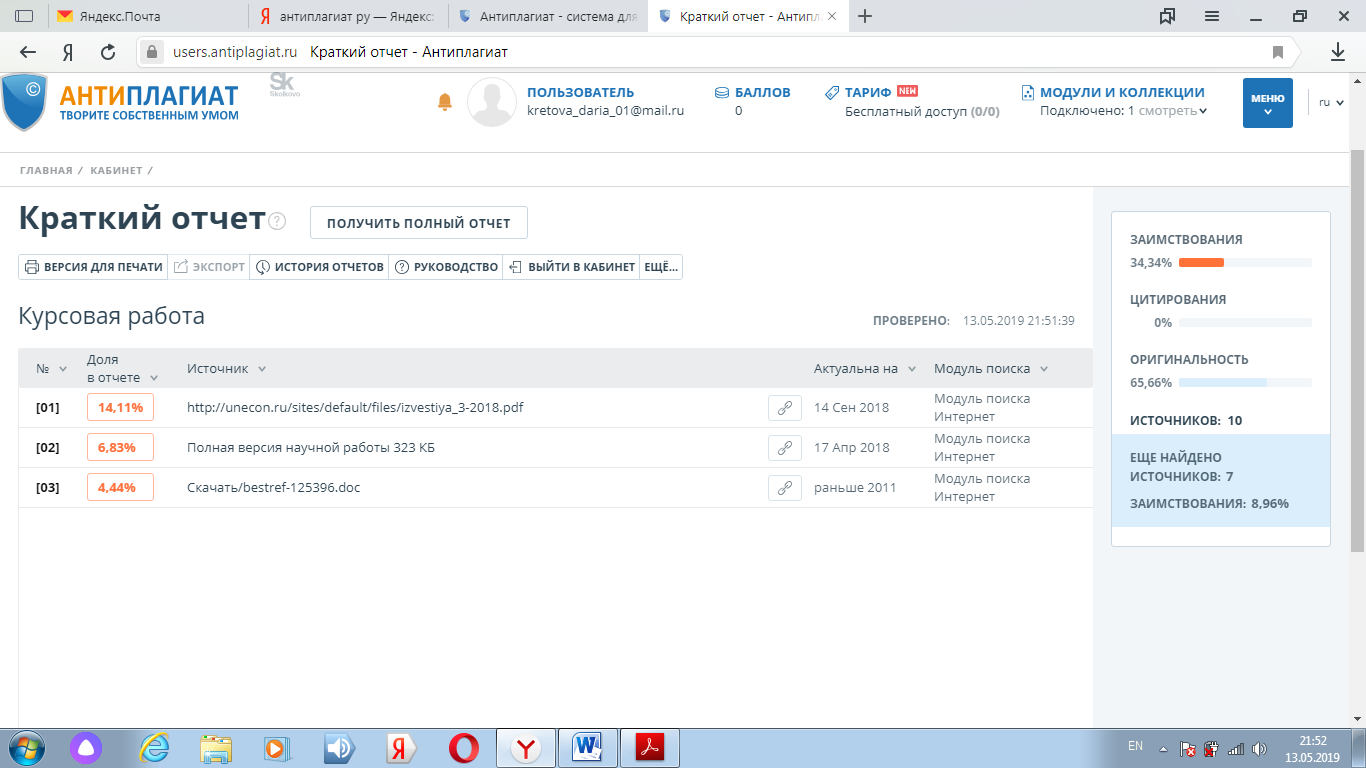 